Публичный отчет директора МБОУ Индустриальная СОШ.2018-2019 учебный год.Общие сведения об образовательном учреждении:1.1. Муниципальное бюджетное общеобразовательное учреждение Индустриальная средняя общеобразовательная школа.1.2. Местонахождение:Юридический адрес: Россия, 346221, Ростовская область, Кашарский район, поселок Индустриальный, улица Школьная, 6.Фактический адрес: Россия, 346221, Ростовская область, Кашарский район, поселок Индустриальный, улица Школьная, 6.1.3. Номер телефона: 8(86388)34290 Электронная почта: skol-indu@yandex.ru Адрес сайта: http://industrialnyi.rostovschool.ru/ 1.4. Учредителем МБОУ Индустриальной СОШ является Муниципальное  образование  «Кашарский  район» Ростовской области. Полномочия Учредителя выполняет Кашарский отдел образования Администрации Кашарского района Ростовской области.1.5. Организационно-правовая форма – бюджетное учреждение.Тип учреждения: бюджетное.Тип образовательной организации:  общеобразовательное учреждение. 1.6. Устав МБОУ Индустриальной СОШ утвержден Постановлением Администрации Кашарского района Ростовской области от 22.07.2015 № 4661.7. Свидетельство о постановке на учет юридического лица в налоговом органе серия 61 № 002769041,  дата 27 ноября 2002г., ИНН 6115901972.1.8. Свидетельство о внесении записи в Единый государственный реестр юридических лиц: Серия 61 № 007407966, дата 10 ноября 2011 г., выдано Межрайонной инспекцией Федеральной налоговой службы № 3 по Ростовской области, государственный регистрационный номер 2116173015297   ОГРН 10261011103971.9. Лицензия на право ведения образовательной деятельности: серия 61 № 001254, дата 22 марта 2012г, регистрационный № 2204, срок действия - бессрочно, выдано Региональной службой по надзору и контролю в сфере образования Ростовской области.1.10. Свидетельство о государственной аккредитации серия 61А01 № 0000113, регистрационный № 2047 «01» декабря 2012 г. Выдано Региональной службой по надзору и контролю в сфере образования Ростовской области.1.11. Свидетельство о праве на имущество: 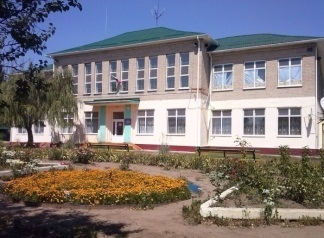 - здание школы: серия 61-АЖ № 716665, дата выдачи 13.06.2012, выдано Управлением Федеральной службы государственной регистрации, кадастра и картографии по Ростовской области;здание интерната: серия 61-АЖ №716663, дата выдачи 13.06.2012, выдано Управлением Федеральной службы государственной регистрации, кадастра и картографии по Ростовской области. 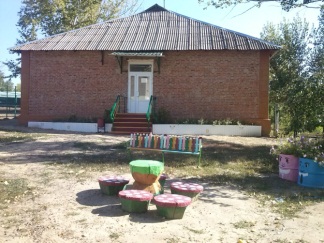 1.12. Свидетельство о праве на земельный участок: серия 61-АЖ № 716664, дата выдачи 13.06.2012, выдано Управлением Федеральной службы государственной регистрации, кадастра и картографии по Ростовской области.РЕЗУЛЬТАТЫ УЧЕБНОЙ ДЕЯТЕЛЬНОСТИВ 2018 – 2019 учебном году педагогический коллектив школы продолжил работу над реализацией основной цели общеобразовательной деятельности: «Основные меры по обеспечению повышения качества образования».Проблема школы: «Повышение качества образования обучающихся через обновление содержания образования, внедрение новых педагогических технологий».В 2018-2019 учебном году школа продолжила работу над решением следующих задач:- обеспечить доступ к получению общего образования всем категориям учащихся;- обеспечить единство учебно-воспитательного процесса за счёт совершенствования учебного плана, учебных программ, оптимального сочетания общего и дополнительного образования, системы внеклассной работы, развития взаимодействия учебных дисциплин на основе межпредметных связей, их интеграции, гуманизации и практической направленности;- совершенствовать профессиональную компетентность педагогов в условиях обновления образования, развитие творческих способностей и культуры личности учителя;- применять разнообразные формы и методы индивидуальной работы с учащимися с целью поддержания стабильности результатов, повышения качества образования, создание условий для полного и разностороннего развития обучающихся;- расширять использование информационных технологий, обеспечивающих эффективную познавательную деятельность учащихся разного уровня развития;- создавать оптимальные условий для проявления и развития индивидуальных способностей обучающихся с высоким уровнем учебной мотивации (система поддержки одаренных детей);- реализовывать принцип сохранения физического и психического здоровья субъектов образовательного процесса, использовать здоровьесберегающие технологии в урочной и внеурочной деятельности;- овладевать навыками самообразования всеми участниками образовательного процесса и определение собственной траектории развития учащимися старших классов;- управлять достижением оптимальных конечных результатов работы общеобразовательного учреждения;- привлекать все субъекты образовательного процесса к участию в управлении и контроле качества образования, создавать прозрачную, открытую систему информирования родителей об образовательных услугах;- осуществлять постепенное внедрение федерального государственного образовательного стандарта начального общего и основного общего образования, обеспечение базового образования для обучающихся с ОВЗ;- осваивать и внедрять новые современные педагогические технологии.В 2018-2019 учебном году  в школе обучалось 94 учащихся. На первой ступени: в 1-4 классах обучалось – 34  человек. На второй ступени: в 5-9 классах обучалось – 45 человек. На третьей ступени: в 10-11 классах обучалось – 15 человек.  В школе работало 11 классов-комплектов. Режим работы – пятидневная учебная неделя. Занятия проводились в одну смену. Результаты обученности во всех классах признаны удовлетворительными.Анализ работы по организации профильного обученияВ школе один профиль - гуманитарный. В течение года осуществлялась работа  по профориентации  в соответствии с учебно-воспитательным  планом. Деятельность профильных классов находилась в центре внимания администрации школы, педагога  по курсу «Профвыбор», педагога-психолога. Вопросы, связанные с работой профильных классов, рассматривались на педагогических советах, административных совещаниях, заседаниях методических объединений.Участие в Олимпиадах, конкурсахС целью повышения уровня знаний для учащихся 1-4 классах проводятся индивидуально-групповые занятия, курсы внеурочной деятельности, в 5 – 9кл. организованы внеурочные и кружковые  занятия, индивидуально-групповые консультации по предметам, в 9-11кл. – элективные курсы по разным общеобразовательным дисциплинам, на которых учащиеся могут расширить свой кругозор, углубить знания по предмету.Стоит отметить, что ученики достаточно активно принимают участие в школьных и  районных олимпиадах. Стоит обратить внимание на интерактивные конкурсы и олимпиады, стимулирующие развитие познавательного интереса у каждого учащегося.В сентябре-октябре 2018 года был проведен школьный этап Всероссийской олимпиады школьников. В нём приняли участие учащиеся 2 - 11 кл., в октябре-декабре 2019 года проведен районный этап олимпиады.В целом, следует отметить плодотворную работу школы и педагогического коллектива по подготовке учащихся к олимпиадам. В достаточном объеме проводилась в учебном году работа со способными и одаренными детьми по подготовке к олимпиадам. Хочется отметить, что в участие в Олимпиаде привлекались учащиеся со средними способностями, при этом показавшие неплохие результаты на школьном этапе. Поэтому в дальнейшем необходимо:Продолжить работу над развитием творческого потенциала, используя исследовательскую работу педагогов и учащихся.Отработать систему участия в олимпиадах, конкурсах.Вводить разнообразные формы обучения.Привлекать детей к самостоятельному изучению учебного вопроса.Улучшить работу по подготовке к олимпиадам способных и одаренных учащихся.В школе ежегодно отслеживается уровень обученности учащихся, мотивированных на учебу, на участие в предметных олимпиадах, формируются списки наиболее успешных и перспективных ребят, с которыми работает коллектив педагогов. Ежегодно наши ребята участвуют в районных олимпиадах по предметам, иногда занимают призовые места.Ежегодно в школе проходят предметные недели. Цель этих недель в том, чтобы поднять интерес к предмету, развивать исследовательскую деятельность школьников в различных предметных областях, для дальнейшего совершенствования работы по пропаганде научных знаний и повышения интереса к изучаемым предметам.Воспитание педагогическим коллективом школы рассматривается в неразрывной связи с обучением. От того, какие наши дети сегодня, зависит, каким будет наше общество завтра. В поведении детей и подростков проявляется их отношение к другим людям и к самим себе, к окружающему предметному миру и природе, к нравственным, правовым, эстетическим и другим нормам и ценностям общества. Поведение можно рассматривать как один из важнейших факторов, связывающих ребёнка или подростка с окружающим миром, оказывающим влияние на формирование социальных качеств его личности. Для воспитания особенно важны те аспекты поведения, в которых проявляются и формируются взаимоотношения детей друг с другом и с окружающими людьми.Цель воспитательной работы школы:  личностно-ориентированное воспитание, направленное на раскрытие, развитие и реализацию интеллектуально-духовных свойств личности учащихся.В  2018-2019 учебном году коллектив школы решал следующие воспитательные задачи:формирование у школьников системы духовно-нравственных ценностей,  готовности к самостоятельному нравственному выбору;  организация ученического самоуправления, способствующего сплочению  школьного коллектива и реализации каждым школьником своей гражданской позиции; формирование у школьников гражданской ответственности и правового самосознания;развитие познавательной и социальной  активности учащихся, воспитание ответственного отношения к учебе, сознательной  дисциплины, потребности в самосовершенствовании и самореализации;формирование основ культуры общения и построения межличностных отношений, развитие организаторских, партнерских и лидерских качеств, коммуникативных навыков; воспитание самостоятельности и инициативности, приучение к различным видам общественной деятельности, развитие творческой индивидуальности и креативности;активное вовлечение родителей в процесс жизнедеятельности школы,     продолжение формирования системы работы с родителями и общественностью;качественное улучшение индивидуальной работы с учащимися группы риска, работы по охране детства, опекаемыми и другими социально незащищенными категориями детей.         На основе выдвинутых задач были сконструированы воспитательные планы и программы, план работы по воспитательной, планы работ классных коллективов.             В воспитательной работе школы сформирована система социально- значимых традиций, определены приоритетные направления деятельности: 1.Спортивно-оздоровительное  2.  Гражданско-патриотическое воспитание3.Духовно-нравственное воспитание4.Художественно – эстетическое  5.Экологическое  и  трудовое воспитание 6. Социально-правовое воспитание Традиции - это то, чем сильна школа, то, что делает её родной и неповторимой, близкой для тех, кто в ней учится, и тех, кто учит. Традиционные дела любимы, к ним готовятся заранее. Появляются ожидания, связанные с каким-то праздником, следовательно, каждый может представить и спрогнозировать  своё участие в определённом деле.  Такая прогнозируемость  и облегчает подготовку традиционных дел, и одновременно усложняет её, т. к.  каждый год ждут, что праздник не будет похож на прошлогодний. Все школьные традиционные дела делились на общешкольные, классные и групповые: "1 сентября - День Знаний" - торжественная линейка "День Учителя" "Праздник Осени""Концерт ко дню Матери""Новогодние мероприятия для 1-4кл. , 5-7кл", "Новогодний бал-маскарад для 8-11 кл. "День защитника Отечества,  "Уроки Мужества""Международный женский день - 8 Марта"Мероприятия  по профилактике дорожного травматизма и правонарушений Мероприятия ко Дню Победы в ВОВ"День защиты детей" "Последний звонок"«Выпускной бал»Обеспечение безопасностиСистема комплексной безопасности МБОУ Индустриальная СОШ обеспечивается совокупностью предусмотренных законодательством мер и мероприятий, осуществляемых должностными лицами, готовностью педагогического коллектива, сотрудников, обучающихся к рациональным действиям в опасных и чрезвычайных ситуациях социального, природного и техногенного характера.В образовательном учреждении имеется Паспорт безопасности, регулярно планово проводятся мероприятия по эвакуации, обучение действиям в случаях возникновения чрезвычайных ситуаций.Охрана МБОУ Индустриальная СОШ осуществляется в дневное время вахтерами, в ночное время сторожами.В здании установлена пожарная сигнализация с выходом на пункт пожарной службы в сл.Кашары.Имеется тревожная кнопка с выходом сигнала в МЧС сл.Кашары.На территории школы и в здании ведется видеонаблюдение.В МБОУ Индустриальная СОШ установлен пропускной режим.Финансовое обеспечение.МБОУ  Индустриальная  СОШ  осуществляет  свою  деятельность  за  счет   средств региональных субвенций и средств местного бюджета. В  2018-2019  году  средства распределены на:- коммунальные услуги;- работы, услуги по содержанию имущества;- прочие работы, услуги (медосмотр, мед.освидетельствование водителя и др.).классыУчащихся с 1 сентябряприбыловыбылоУчащихся на день отчётаУчатся отличноУчатся на 4 и 5Не успеваютКачество знанийСтепень обученностиКлассный руководитель14--4-----Ломатченко М.Н.29--913-44%100%Гуляченко Л.П.313--13-9-69%100%Резникова Н.В48--8-4-50%100%Либа М.В.59--9-3-33%100%Последова О.Н68--8-3-38%100%Голенко Г.А.713--1331131%93%Апрыщенко В.А.86--6-2-33%100%Скосарева М.В.99-18-130%62%Фёдорова  С.П.108--8-3-38%100%Дьяченко Л.М.117--7-3-42%100%Резникова Н.В.Итого94-19343238%95%